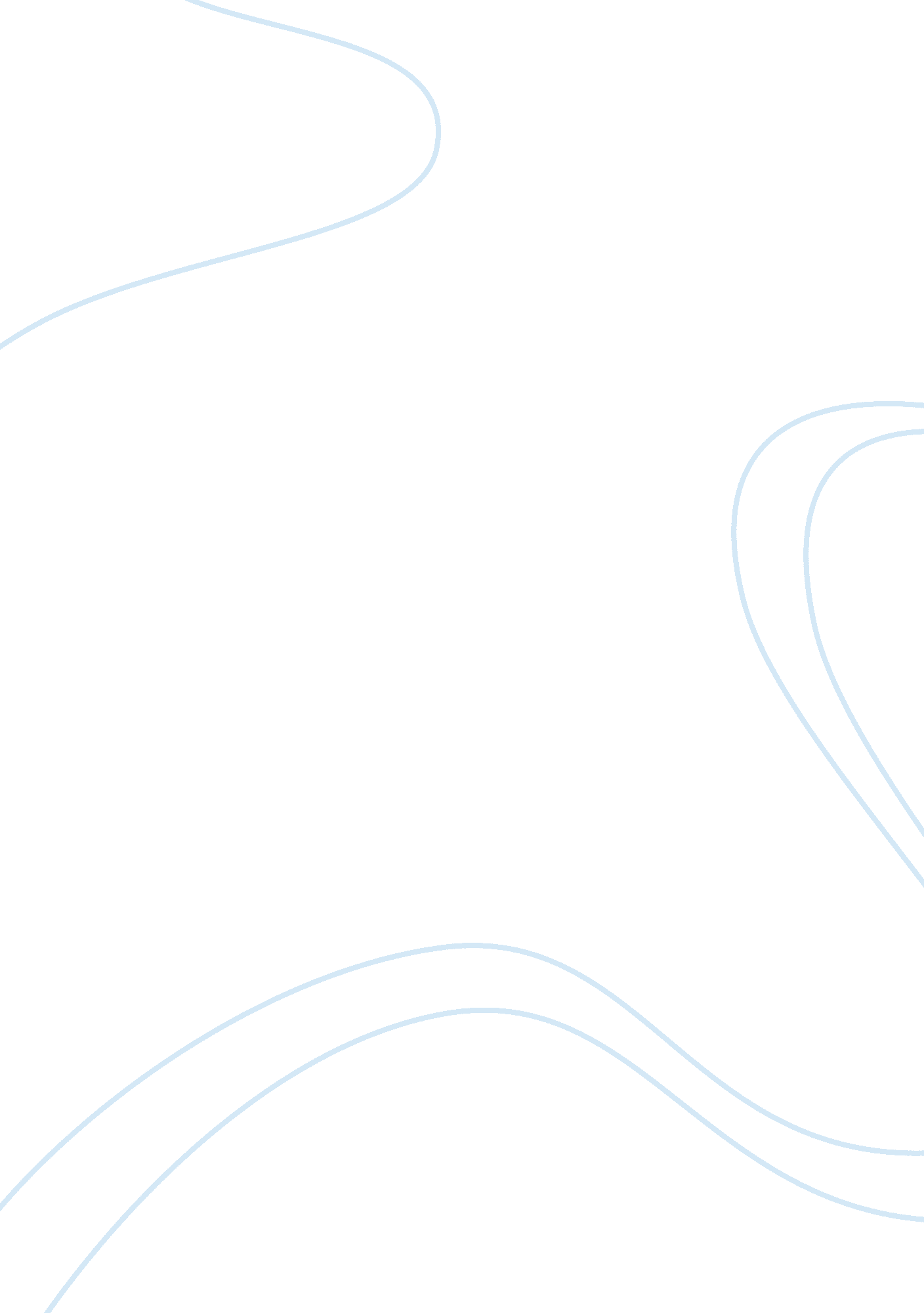 Was romeo and juliets tragedy fate? assignmentArt & Culture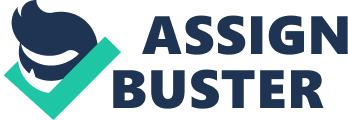 Mourning over his heartbreak from Rosella, an illiterate servant asks Romeo to read to him an invitation to the Caplet’s ball. Fate influences Romeos decision to go to the ball through Venison’s persuasion. Romeo and Juliet meet at the ball and, falling in love immediately. Juliet foresees their future, “ I have no joy of this contract tonight, it is too rash, too unadvised, too sudden”. She is being cautious while Romeo believes it is destiny. Romeo is convinced that he is in the hands of fate. He believes this so strongly that he allows fate to guide his actions. Table kills Mercuric. Romeo, caught up in his anger, allows himself to forget that Table is his wife’s, Gullet’s, cousin and he allows destiny to take over while anger clouds his judgment as he murders Table. He is aware fate is controlling his actions and is manipulating his best efforts, “ Oh, I am Fortunes Fool” and he is powerless. Romeo and Gullet’s’ passion leads to events occurring too quickly that they have no control over the situations. Friar Laurence warns when he marries them that “ violent delights have violent ends”. , Destiny and passion are working together and their hasty actions are leading to a tragic end. Friar Laurence foresees their future and “ unhappy fortune” occurs when Romeo is exiled from Verona and the letter from the Friar explaining how Juliet feels is the plan caught in the plunderer reaches Romeo – another occurrence that they have no control over. Destiny is controlling what happens between the lovers. The lovers’ haste and Romeos vulnerability is working in unison, contributing to their deaths. They have a choice, yet fate is subconsciously controlling the choices they make. The two are blinded by love and allows fate to guide their actions and choices. A hidden power is controlling their lives, which is evident in the play Romeo and Juliet, through the situations that occur. Word count: 405 words A thorough, well planned essay. Excellent choice of and integration of quotes. Essay: 22. 5/25 Plan 5/5 Was Romeo and Juliet tragedy fate? 